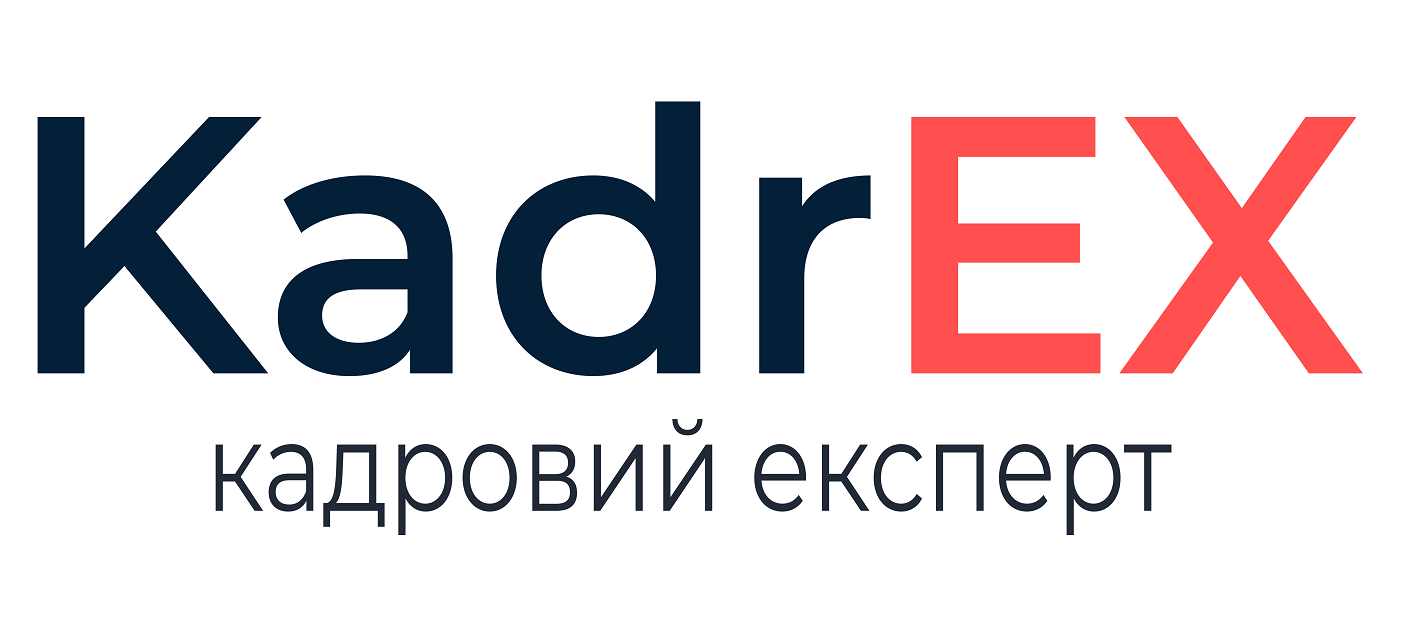 ________________________________________
назва підприємстваНАКАЗ «__»_________ 20___                          м. ____________                                          № ______Про проведення атестації спеціалістівВідповідно до Положення про порядок проведення атестації керівників і спеціалістів ______________________НАКАЗУЮ:1. Провести з _______________ по ________________ атестацію спеціалістів.                                                 (число, місяць)                           (число, місяць)2. Затвердити:2.1. Список керівників і спеціалістів, які підлягають атестації (додаток № 1).2.2. Графік проведення атестації (додаток № 2).2.3. Склад атестаційної комісії (додаток № 3).3. Заступникам _____________________________ згідно з розподілом обов’язків                                                                           (посада керівника) і керівникам структурних підрозділів підготувати і не пізніше як за два тижні до атестації передати до атестаційної комісії характеристики на керівників і спеціалістів структурних підрозділів.4. Начальнику відділу кадрів ________________________: 4.1. Довести до відома працівників, які підлягають атестації (під підпис), Положення про порядок проведення атестації керівників і спеціалістів підприємств, установ і організацій та цей наказ.4.2. Підготувати та передати до атестаційної комісії:— атестаційні листи попередньої атестації;— бланки атестаційних листів чергової атестації.4.3. Забезпечити заповнення розділу «Загальні дані» атестаційних листів працівників, які підлягають атестації, відповідно до Положення.4.4. Узагальнити матеріали проведеної атестації та підготувати проєкт наказу про реалізацію рішень атестаційної комісії.4.5. Проінформувати (якщо це передбачено Положенням) про результати атестації ____________________________________________ до ___________________.                   (зазначається вищий орган)                                                                                 (дата)5. Контроль за виконанням цього наказу залишаю за собою (інше).Директор                             		_______________                     _____________________                                                                                                            (підпис)                                                                 (ім’я, ПРІЗВИЩЕ)  З наказом ознайомлені:<…>Додаток № 1 до наказу ____________від «__».___.20__ р. № __Список працівників, які підлягають атестаціїДодаток № 2 до наказу ____________від «__».___.20__ р. № __Графік проведення атестації працівниківДодаток № 3 до наказу ____________від «__».___.20__ р. № __Склад атестаційної комісіїГолова комісії ________________________      ________________                                        	  (прізвище, ініціали)                                              (посада)Секретар комісії _______________________     	 ________________                                                            (прізвище, ініціали)                                          (посада)Члени комісії __________________________       ________________                                         (прізвище, ініціали)                                         (посада)		___________________________      ____________________                                                              (прізвище, ініціали)                                         (посада)Структурний підрозділПрізвище, ім’я, по батьковіПосадаПрізвище, ініціалиПосадаСтруктурний підрозділДата